Australian Capital TerritoryPublic Roads (Campbell – Intention to Close) Notice 2021R7/21Notifiable instrument NI2021-232made under thePublic Roads Act 1902, s 19 (Notices of intention to close unnecessary road)1	Name of instrumentThis instrument is the Public Roads (Campbell – Intention to Close) Notice 2021.2	CommencementThis instrument commences on the day after its notification day. 3	Intention to close road reserve	I notify my intention to close part of the Treloar Crescent road reserve, as I am satisfied it should be closed. 4	Objection to the intention to close road reserve	A person who wishes to object to this closure must, within one month after the notification of this instrument, give the objection to the delegate of the Minister:Surveyor-GeneralEnvironment, Planning and Sustainable Development DirectorateGPO Box 158CANBERRA ACT 2601orEmail: digitaldata@act.gov.auAttention: Caroline Oshyer5	Definitions	In this instrument:	part of Treloar Crescent road reserve means the part of Treloar Crescent road reserve which is within proposed Block 4 Section 39 Division of Campbell, that is identified in the schedule by grey shading as an area of intended road closure.Greg LedwidgeA/g Delegate of the Minister for Planning and Land Management15 April 2021
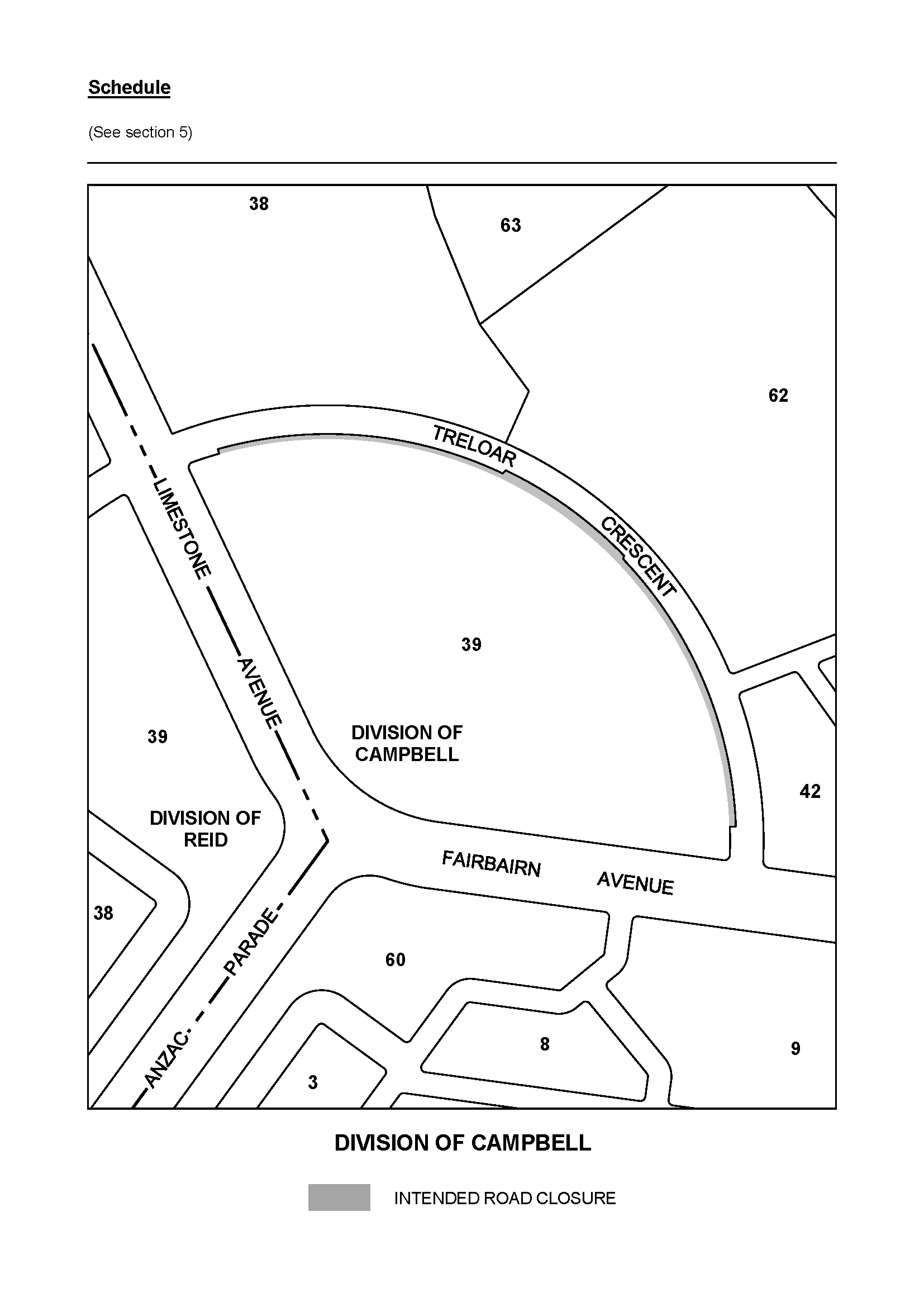 